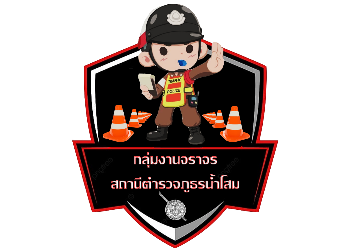 เดือน/ปีจำนวนตั้งจุดจำนวนการเรียกตรวจ(ราย)พบกระทำความผิด(ราย)จำนวนออกใบสั่งเปรียบเทียบปรับ(ราย)ไม่พบการกระทำความผิด(ราย)ว่ากล่าว ตักเตือน(ราย)ต.ค.662213226610620พ.ย.662219324116923ธ.ค.66212581235913564ม.ค.67233301377419363ก.พ.6721250632318740มี.ค.6712228171119126รวม1211391390174981236